November 2022November 2022November 2022November 2022November 2022November 2022November 2022November 2022November 2022November 2022November 2022November 2022November 2022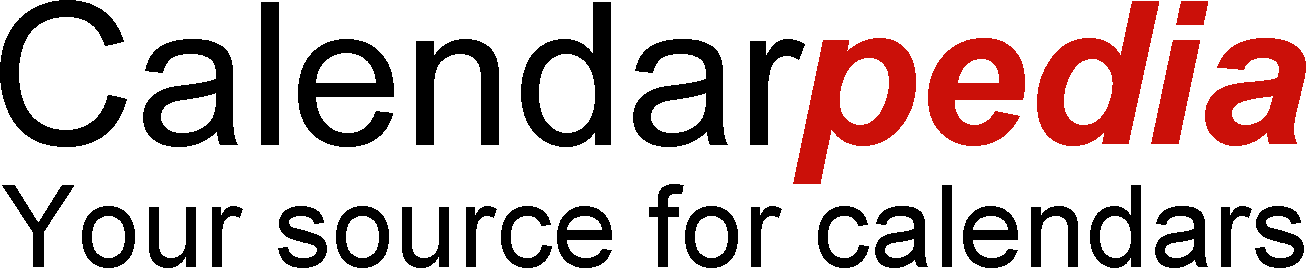 SundaySundayMondayMondayTuesdayTuesdayWednesdayWednesdayThursdayThursdayFridayFridayFridaySaturdaySaturday3031123458th Hour Practice8th Hour Practice67891011Veterans DayVeterans Day128th Hour Practice8th Hour PracticeBabson Invitational Tournament @ HomeVarsity Start @ 4:30Babson Invitational Tournament @ HomeVarsity Start @ 4:30131415161718198th Hour Practice8th Hour Practice2021222324Thanksgiving Day252627282930123TVL Tournament @ Caney ValleyVarsity and JVLeave @ 1:45Start @ 4TVL Tournament @ Caney ValleyVarsity and JVLeave @ 1:45Start @ 48th Hour Practice8th Hour Practice© Calendarpedia®   www.calendarpedia.com© Calendarpedia®   www.calendarpedia.com© Calendarpedia®   www.calendarpedia.com© Calendarpedia®   www.calendarpedia.com© Calendarpedia®   www.calendarpedia.com© Calendarpedia®   www.calendarpedia.com© Calendarpedia®   www.calendarpedia.com© Calendarpedia®   www.calendarpedia.com© Calendarpedia®   www.calendarpedia.com© Calendarpedia®   www.calendarpedia.com© Calendarpedia®   www.calendarpedia.com© Calendarpedia®   www.calendarpedia.comData provided 'as is' without warrantyData provided 'as is' without warrantyData provided 'as is' without warranty